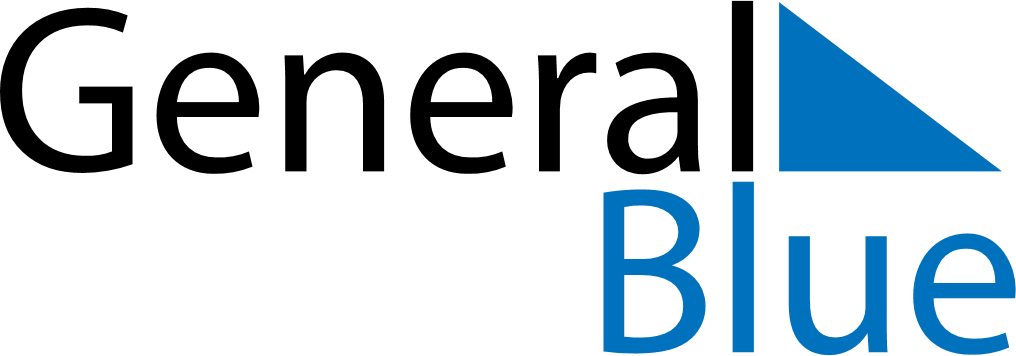 September 2018September 2018September 2018September 2018SwitzerlandSwitzerlandSwitzerlandSundayMondayTuesdayWednesdayThursdayFridayFridaySaturday1234567789101112131414151617181920212122Federal Day of Thanksgiving, Repentance and Prayer232425262728282930